3   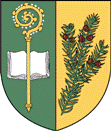 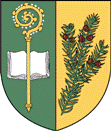   Obec TisováZasedání Zastupitelstva obce č. 3   – 2021,  které se koná dne 17. března, v 17. hod. na OÚPřítomni: Martina Suchomelová, Adéla Synková, Ing. Markéta Hermanová, Pavel Víšek, Josef Pánek, Ing. Ondřej JetmarOmluveni: Martin JaneckýHosté: Renáta Synková, Lucie Zuntová, Tomáš VrátilProgram:Úvod - Schválení programu zasedání zastupitelstva obce   - Ověřovatelé zápisu2. Infrastruktura Dolce3. Návrh – plán nákladů a výnosů na rok 2021 – ZŠ a MŠ Tisová4. Návrh – střednědobý výhled nákladů a výnosů na rok 2022 a 2023 PO5. Rozpočet obce Tisová na rok 20216. Dopady koronaviru na obec - opatření7. Sčítání lidu, domů a bytů v ČR8. Zásilkovna9. Hromosvod na budově MŠ10. ZOD – mléčná farma11. Různé11/1	Žádost o umístění infopanelu v obci11/2	Žádost o finanční dar – spolek včelařů11/3	BioodpadK bodu č. 1.  Úvod:			Schválení programu zasedání Z.O.			Ověřovatelé zápisu: Ing. Ondřej Jetmar, Martina SuchomelováHlasování: Pro 6 hlasů, Proti 0 hlasů, Zdržel se 0 hlasůUsnesení k bodu č.1Z.O. schvaluje předložený návrh programu.Z.O. schvaluje ověřovatele a zapisovatele zápisu jednání Z.O.K bodu č. 2.  Infrastruktura Dolce		Na předchozím zasedání byla předložena petice.		Starosta je pověřen k sepsání vyjádření a odeslání petičnímu výboru. 		Z.O. se shodlo na propojení komunikace.Z.O. pověřuje Ondřeje Jetmara k vytvoření listiny, ve které se majitelé nemovitostí vyjádří k dopravnímu opatření na této komunikaci.Usnesení k bodu č.2		Z.O. bere na vědomí.K bodu č. 3.  Návrh, plán nákladů a výnosů na rok 2021 – ZŠ a MŠ TisováNávrh, plán nákladů a výnosů na rok 2021 – ZŠ a MŠ Tisová byl řádně vyvěšen.	Hlasování: Pro 5 hlasů, Proti 0 hlasů, Zdržel se 1 hlasůUsnesení k bodu č.3		Z.O. schvaluje dle návrhu  plán nákladů a výnosů na rok 2021 – ZŠ a                     MŠ TisováK bodu č. 4.  Návrh, střednědobý výhled nákladů a výnosů na rok 2022 a 2023 PONávrh, střednědobý výhled nákladů a výnosů na rok 2022 a 2023 byl řádně vyvěšen a projednán na minulém zasedání Z.O.Hlasování: Pro 5 hlasů, Proti 0 hlasů, Zdržel se 1 hlasůUsnesení k bodu č.4Z.O. schvaluje dle návrhu střednědobý výhled nákladů a výnosů na rok 2022 a 2023 PO.K bodu č. 5.  Rozpočet obce Tisová na rok 2021Návrh rozpočtu pro rok 2021 je řádně vyvěšen na úřední desce a na e-desce. 		Byl projednán na minulém zasedání.Hlasování: Pro 4 hlasů, Proti 0 hlasů, Zdržel se 2 hlasů		Usnesení k bodu č.5		Z.O. schvaluje dle návrhu rozpočet obce Tisová na rok 2021.K bodu č. 6.	Dopady koronaviru na obec - opatřeníUzavřena ZŠ a MŠ, dále uzavřena tělocvična, knihovna, posilovna a hospoda.Povinnost pro občany nosit respirátory.Omezení pohybu osob na katastru obce a v rámci okresu Ústí n/ Orlicí.Opuštění okresu je možné pouze za povolených výjimek a s řádným dokladem o důvodu opuštění hranic okresu.V obci dále probíhá doplňování desinfekce a dodržování nařízení vlády.Provoz obecního úřadu je zajištěn a paní účetní pracuje z domova.Osobní setkávání na jednáních omezeno a jedná se především telefonicky nebo e-mailem, případně videokonferencí.Pracovníci ČOV jsou vybaveni ochrannými pomůckami.Pracovníci p. Lenoch a p. Škranc pracují samostatně a jsou rozděleny na práci v liché a sudé dny.Usnesení k bodu č.6		Z.O. bere na vědomí.K bodu č. 7.	Sčítání lidu, domů a bytů v ČR		Sčítání bude zahájeno v sobotu 27. března 2021 formou online na                     webu www.scitani.cz do 9. dubna 2021.		Občané, kteří neprovedou sčítání online vyplní listinný formulář a                     předají sčítacím komisařům v termínu od 17.4 do 11.5. 2021.Usnesení k bodu č.7				Z.O. bere na vědomí.K bodu č. 8.  ZásilkovnaFirma Zásilkovna nabízí zřízení samoobslužného místa v obci na podávání a vydávání zásilek.Box by byl umístěn v centrální části obce a je napájen vlastní baterií.Firma Zásilkovna připravila smlouvu, která je k nahlédnutí na OÚ.V případě pořízení musí být ze strany obce vyvěšen záměr o bezúplatném pronájmu obecního pozemku (cca 1 m2).Z.O. souhlasí s umístěním boxu na pozemku parc. č. 153/8 u tělocvičny                     a s uzavřením smlouvy s firmou Zásilkovna s.r.o.Hlasování: Pro 6 hlasů, Proti 0 hlasů, Zdržel se 0 hlasůUsnesení k bodu č.8Z.O. schvaluje umístění boxu na pozemku č. 153/8 a uzavření smlouvy s firmou Zásilkovna s.r.o. a s vyvěšením záměru o bezúplatném pronájmu obecního pozemku cca 1m2.K bodu č. 9.  Hromosvod na budově MŠPořídit hromosvod na budovu MŠ je nutností pro zdárnou revizi požární bezpečnosti této budovy.Byl předložen projekt na hromosvod na budovu MŠ.Z.O. navrhuje udělat zemní práce v zatravněné ploše a dále provést konzultaci se zhotovitelem. Zajistí starosta obce.Hlasování: Pro 6 hlasů, Proti 0 hlasů, Zdržel se 0 hlasů		Usnesení k bodu č.9Z.O. schvaluje realizaci hromosvodu.K bodu č. 10.  ZOD – mléčná farma	Obec má možnost se vyjádřit s připomínkami do 7.4.2021 na odbor                       životního prostředí Krajského úřadu Pardubického kraje k záměru                       výstavby mléčné farmy.	Z.O. má připomínky ohledně hlukové studie, pachu, odtokových poměrů, zásahu do podzemních vody a dopravní obslužnosti farmy.Usnesení k bodu č.10Z.O. bere na vědomí a pověřuje starostu obce k zaslání vyjádření na Krajský úřad Pardubického kraje.K bodu č. 11. Různé 11/1	Žádost o umístění infopanelu v obciEcce Tisová souhlasí s umístěním infopanelu v parku Palackého naproti parkovišti směrem ke kapli a s pořízením nápisu se znakem obce.Z.O. má výhrady k volbě barevných nátěrů na infopanelu (žlutá, zelená, červená) a navrhuje barvu přírodní. Usnesení k bodu č.11/1Z.O. bere na vědomí.11/2	Žádost o finanční dar – spolek včelařů	Z.O. navrhuje finanční dar ve výši 5000 Kč.Hlasování: Pro 6 hlasů, Proti 0 hlasů, Zdržel se 0 hlasů	Usnesení k bodu č.11/2Z.O. schvaluje finanční dar ve výši 5000 Kč pro spolek včelařů.11/3	Bioodpad	Zpevnění místa u ČOV v Tisové je připraveno na odkládání větví a pro umístění kontejneru na boiodpad.Umístění druhého kontejneru bude naproti areálu TJ Sokolna zpevněné ploše. Kompostéry budou dodány do konce března. Občané budou včas informováni o možnosti odběru kompostéru.                              Usnesení k bodu č.11/3Z.O. bere na vědomí.